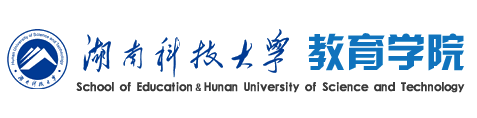 “立德树人”2021年系列讲座暨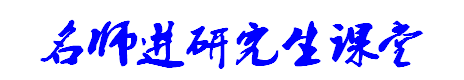 （28）讲座题目：践行教育理想，享受教育人生讲 座 人：齐学军  简    历：湘潭县第一中学校长。湖南省特级教师，数学高级教师，第六届全国未成年人思想道德建设工作先进工作者，湘潭市优秀教育工作者，湘潭市第五届人大代表，湘潭市数学学科带头人，湘潭市数学协会理事长，湘潭县首届高中数学名师工作室主持人，湖南省初等数学研究会副理事长，湖南省教育厅首届“未来教育家”培养对象，“教育家”孵化对象，“中小学卓越校长领航工程”培养对象。讲座时间：2021年4月6日（周二）下午2:00地    点：湖南科技大学北校区八教楼308学术报告厅